ВЫПИСКАиз Единого государственного реестра юридических лиц26.12.2022	№	ЮЭ9965-22-228072853дата формирования выпискиНастоящая выписка содержит сведения о юридическом лицеАВТОНОМНАЯ НЕКОММЕРЧЕСКАЯ ОРГАНИЗАЦИЯ "ЦЕНТР ТЕАТРАЛЬНОГО ТВОРЧЕСТВА "ЯРУС"полное наименование юридического лицаОГРНвключенные в Единый государственный реестр юридических лиц по состоянию наВыписка сформирована с использованием сервиса «Предоставление сведений из ЕГРЮЛ/ЕГРИП», размещенного на официальном сайте ФНС России в сети Интернет по адресу: https://egrul.nalog.ru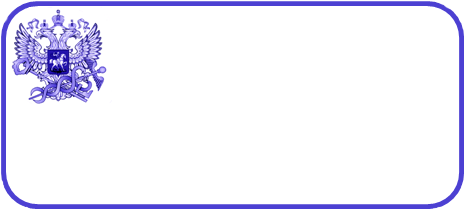 « 26 »декабря20 22 г.числомесяц прописьюгод№ п/пНаименование показателяЗначение показателя123НаименованиеНаименованиеНаименование1Полное наименование на русском языкеАВТОНОМНАЯ НЕКОММЕРЧЕСКАЯ ОРГАНИЗАЦИЯ "ЦЕНТР ТЕАТРАЛЬНОГО ТВОРЧЕСТВА "ЯРУС"2ГРН и дата внесения в ЕГРЮЛ записи, содержащей указанные сведения120420000726325.05.20203Сокращенное наименование на русском языкеАНО ЦТТ "ЯРУС"4ГРН и дата внесения в ЕГРЮЛ записи, содержащей указанные сведения120420000726325.05.2020Место нахождения и адрес юридического лицаМесто нахождения и адрес юридического лицаМесто нахождения и адрес юридического лица542КЕМЕРОВСКАЯ ОБЛАСТЬ - КУЗБАСС, Г. КЕМЕРОВО6ГРН и дата внесения в ЕГРЮЛ записи, содержащей указанные сведения120420000726325.05.2020742650000,КЕМЕРОВСКАЯ ОБЛАСТЬ - КУЗБАСС, Г. КЕМЕРОВО,УЛ. НИКОЛАЯ ОСТРОВСКОГО, Д. 26,КВ. 638ГРН и дата внесения в ЕГРЮЛ записи, содержащей указанные сведения120420000726325.05.2020Сведения о регистрацииСведения о регистрацииСведения о регистрации9Способ образованияСоздание юридического лица10ОГРН120420000726311Дата регистрации25.05.202012ГРН и дата внесения в ЕГРЮЛ записи, содержащей указанные сведения120420000726325.05.2020Сведения о регистрирующем органе по месту нахождения юридического лицаСведения о регистрирующем органе по месту нахождения юридического лицаСведения о регистрирующем органе по месту нахождения юридического лица13Наименование регистрирующего органаУправление Федеральной налоговой службы по Кемеровской области - Кузбассу14Адрес регистрирующего органа,650055, Кемеровская обл,, Кемерово г,, Кузнецкий пр-кт, д 70,,15ГРН и дата внесения в ЕГРЮЛ записи, содержащей указанные сведения120420000726325.05.2020Сведения о лице, имеющем право без доверенности действовать от имени юридического лицаСведения о лице, имеющем право без доверенности действовать от имени юридического лицаСведения о лице, имеющем право без доверенности действовать от имени юридического лица16ГРН и дата внесения в ЕГРЮЛ сведений о данном лице120420000726325.05.202017ФамилияУТКИНА ЯРОСЛАВА ВЛАДИМИРОВНА18ИНН42237096418019ГРН и дата внесения в ЕГРЮЛ записи, содержащей указанные сведения120420000726325.05.202020ДолжностьГЕНЕРАЛЬНЫЙ ДИРЕКТОР21ГРН и дата внесения в ЕГРЮЛ записи, содержащей указанные сведения120420000726325.05.202022Полженский23ГРН и дата внесения в ЕГРЮЛ записи, содержащей указанные сведения120420000726325.05.202024Гражданствогражданин Российской ФедерацииСведения об учете в налоговом органеСведения об учете в налоговом органеСведения об учете в налоговом органе25ИНН юридического лица420538950826КПП юридического лица42050100127Дата постановки на учет в налоговом органе25.05.202028Сведения о налоговом органе, в котором юридическое лицо состоит (для юридических лиц, прекративших деятельность - состояло) на учетеМежрайонная инспекция Федеральной налоговой службы № 15 по Кемеровской области - Кузбассу29ГРН и дата внесения в ЕГРЮЛ записи, содержащей указанные сведения220420037797325.05.2020Сведения о регистрации в качестве страхователя в территориальном органе Пенсионного фонда Российской ФедерацииСведения о регистрации в качестве страхователя в территориальном органе Пенсионного фонда Российской ФедерацииСведения о регистрации в качестве страхователя в территориальном органе Пенсионного фонда Российской Федерации30Регистрационный номер05204906355031Дата регистрации в качестве страхователя26.05.202032Наименование территориального органа Пенсионного фонда Российской ФедерацииГосударственное учреждение - отделение Пенсионного фонда Российской Федерации по Кемеровской области - Кузбассу33ГРН и дата внесения в ЕГРЮЛ записи, содержащей указанные сведения220420038397928.05.2020Сведения о регистрации в качестве страхователя в исполнительном органе Фонда социального страхования Российской ФедерацииСведения о регистрации в качестве страхователя в исполнительном органе Фонда социального страхования Российской ФедерацииСведения о регистрации в качестве страхователя в исполнительном органе Фонда социального страхования Российской Федерации34Регистрационный номер42180380154204135Дата регистрации в качестве страхователя01.09.202236Наименование исполнительного органа Фонда социального страхования Российской ФедерацииФилиал №4 Государственного учреждения- Кузбасского регионального отделения Фонда социального страхования Российской Федерации37ГРН и дата внесения в ЕГРЮЛ записи, содержащей указанные сведения222420042340102.09.2022Сведения о видах экономической деятельности по Общероссийскому классификатору видов экономической деятельностиСведения о видах экономической деятельности по Общероссийскому классификатору видов экономической деятельностиСведения о видах экономической деятельности по Общероссийскому классификатору видов экономической деятельностиСведения об основном виде деятельностиСведения об основном виде деятельностиСведения об основном виде деятельности(ОКВЭД ОК 029-2014 (КДЕС Ред. 2))(ОКВЭД ОК 029-2014 (КДЕС Ред. 2))(ОКВЭД ОК 029-2014 (КДЕС Ред. 2))38Код и наименование вида деятельности90.04 Деятельность учреждений культуры и искусства39ГРН и дата внесения в ЕГРЮЛ записи, содержащей указанные сведения120420000726325.05.2020Сведения о дополнительных видах деятельностиСведения о дополнительных видах деятельностиСведения о дополнительных видах деятельности(ОКВЭД ОК 029-2014 (КДЕС Ред. 2))(ОКВЭД ОК 029-2014 (КДЕС Ред. 2))(ОКВЭД ОК 029-2014 (КДЕС Ред. 2))11140Код и наименование вида деятельности85.41.2 Образование в области культуры41ГРН и дата внесения в ЕГРЮЛ записи, содержащей указанные сведения120420000726325.05.202022242Код и наименование вида деятельности90.01 Деятельность в области исполнительских искусств43ГРН и дата внесения в ЕГРЮЛ записи, содержащей указанные сведения120420000726325.05.202033344Код и наименование вида деятельности90.02 Деятельность вспомогательная, связанная с исполнительскими искусствами45ГРН и дата внесения в ЕГРЮЛ записи, содержащей указанные сведения120420000726325.05.2020Сведения о записях, внесенных в Единый государственный реестр юридических лицСведения о записях, внесенных в Единый государственный реестр юридических лицСведения о записях, внесенных в Единый государственный реестр юридических лиц11146ГРН и дата внесения записи в ЕГРЮЛ120420000726325.05.202047Причина внесения записи в ЕГРЮЛСоздание юридического лица48Наименование регистрирующего органа, которым запись внесена в ЕГРЮЛУправление Федеральной налоговой службы по Кемеровской области - КузбассуСведения о документах, представленных при внесении записи в ЕГРЮЛСведения о документах, представленных при внесении записи в ЕГРЮЛ49Наименование документаР11001 ЗАЯВЛЕНИЕ О СОЗДАНИИ ЮЛ50Наименование документаРЕШЕНИЕ51Дата документа17.03.202052Наименование документаУСТАВ ЮЛ53Дата документа17.03.202054Наименование документаРАСПОРЯЖЕНИЕ55Номер документа332-Р56Дата документа19.05.202022257ГРН и дата внесения записи в ЕГРЮЛ220420037797325.05.202058Причина внесения записи в ЕГРЮЛПредставление сведений об учете юридического лица в налоговом органе59Наименование регистрирующего органа, которым запись внесена в ЕГРЮЛУправление Федеральной налоговой службы по Кемеровской области - Кузбассу33360ГРН и дата внесения записи в ЕГРЮЛ220420038397928.05.202061Причина внесения записи в ЕГРЮЛПредставление сведений о регистрации юридического лица в качестве страхователя в территориальном органе Пенсионного фонда Российской Федерации62Наименование регистрирующего органа, которым запись внесена в ЕГРЮЛУправление Федеральной налоговой службы по Кемеровской области - Кузбассу44463ГРН и дата внесения записи в ЕГРЮЛ220420038405628.05.202064Причина внесения записи в ЕГРЮЛПредставление сведений о регистрации юридического лица в качестве страхователя в исполнительном органе Фонда социального страхования Российской Федерации65Наименование регистрирующего органа, которым запись внесена в ЕГРЮЛУправление Федеральной налоговой службы по Кемеровской области - Кузбассу55566ГРН и дата внесения записи в ЕГРЮЛ222420042340102.09.202267Причина внесения записи в ЕГРЮЛПредставление сведений о регистрации юридического лица в качестве страхователя в исполнительном органе Фонда социального страхования Российской Федерации68Наименование регистрирующего органа, которым запись внесена в ЕГРЮЛУправление Федеральной налоговой службы по Кемеровской области - Кузбассу